Model functieprofiel lid Raad van Toezicht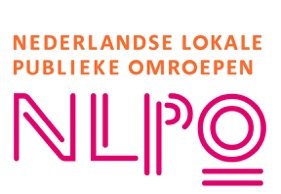 Gebruik model functieprofielHoewel deze publicatie met zorg is samengesteld kan de NLPO geen aansprakelijkheid aanvaarden voor eventuele gevolgen van het gebruik van het modelbestand. Omroepen die het model aanpassen, op welke wijze dan ook, dienen het voorblad en het logo van de NLPO te verwijderen. Graag verneemt de NLPO uw opmerkingen naar aanleiding van de modelovereenkomst, zodat deze, wanneer daartoe aanleiding bestaat, kan worden aangepast.Model Functieprofiel Lid Raad van ToezichtOver (naam omroep)(Schrijf hier een stukje over de omroep, denk aan stukje achtergrond, missie/visie, rol in de maatschappij etc.)Omschrijving van de functieDe Raad van Toezicht van (naam omroep) bestaat uit vijf personen. Iedereen heeft een eigen specialisatie. (naam omroep) is op zoek naar een nieuw lid voor de Raad van Toezicht vanwege (reden, bijv. het bereiken van de maximale benoemingstermijn van de huidige voorzitter). Gelet op de achtergrond, kennis en competenties van de overige leden van de Raad van Toezicht, wordt vooral gezocht naar een (geef specialisatie op, bijvoorbeeld: onafhankelijke voorzitter of een jurist) met ervaring als toezichthouder bij middelgrote organisaties in het verzorgingsgebied van de omroep. Een relevant politiek en maatschappelijk netwerk is een pre.De Raad van Toezicht speelt een cruciale rol in het toezicht houden op het beleid en de algemene gang van zaken bij de lokale omroep. Deze positie vereist strategisch inzicht, integriteit en het vermogen om kritisch en constructief deel te nemen aan het bestuur. De Raad van Toezicht vergadert tenminste vier keer per jaar plenair met het bestuur en legt jaarlijks twee werkbezoeken af. Eventueel toevoegen als het gaat om het profiel van de voorzitter: De voorzitter leidt de vergaderingen van de Raad en zorgt voor een effectieve en evenwichtige besluitvorming. De voorzitter heeft daarnaast op regelmatige basis inhoudelijk overleg met het bestuur.TakenAdviseren en ondersteunen van het bestuur in zijn besluitvorming.Bewaken van de kwaliteit en integriteit van de omroep.Keuren en toezicht houden op de naleving van statuten, beleid en strategische doelstellingen.Eventueel toevoegen als voorzitter betreft: Leiden van de vergaderingen van de Raad van Toezicht.Verantwoordelijkheden en bevoegdhedenZorgen voor een effectieve en transparante governance-structuur.Toezicht houden op de financiële, organisatorische en ethische aspecten van de omroep.Eventueel toevoegen als voorzitter betreft: Faciliteren van een open dialoog en kritische reflectie binnen de Raad.Benodigde competentiesSterk ontwikkelde leiderschaps- en bestuurlijke vaardigheden.Goed inzicht in governance, financieel beheer en organisatorische strategie.Uitstekende communicatieve en interpersoonlijke vaardigheden.Affiniteit met media en/of de lokale gemeenschap.Eventueel toevoegen als voorzitter betreft: Onafhankelijk denkvermogen en besluitvaardigheid.UitsluitingsgrondenHet lidmaatschap van de Raad van Toezicht van (naam omroep) is onverenigbaar met het:lidmaatschap van een van de organen van de NLPO;lidmaatschap van de Raad van Bestuur;lidmaatschap van een orgaan van of een dienstbetrekking bij een publieke media-instelling;lidmaatschap van een orgaan van of een dienstbetrekking bij een commerciële media-instelling;lidmaatschap van een van beide Kamers der Staten-Generaal, een provinciaal bestuur of een gemeentebestuur;dienstverband bij een ministerie of bij een dienst, instelling of bedrijf vallende onder de verantwoordelijkheid van een minister enhebben van financiële of andere belangen bij bedrijven of instellingen en het vervullen van nevenfuncties waardoor een goede vervulling van de functie of de handhaving van de onafhankelijkheid van het betrokken lid of van het vertrouwen daarin in het geding kan zijn.lidmaatschap van een orgaan van of een dienstbetrekking bij een lokale omroep die in een samenwerkingsomroep vertegenwoordigd is.Samenstelling en bezoldiging Raad van ToezichtDe Raad van Toezicht bestaat uit een (onafhankelijke) voorzitter en vier andere leden. De voorzitter wordt uit het midden van de raad gekozen. De benoeming als lid van de raad vindt plaats voor een periode van vier jaar met een mogelijke verlenging van nog eens vier jaar. De Raad is zodanig samengesteld dat de leden ten opzichte van elkaar en ten opzichte van het bestuur onafhankelijk en kritisch hun taak kunnen uitoefenen. De Raad ambieert een diverse samenstelling, zowel op gender en leeftijd als op sociaal-cultureel vlak. In onderstaande tabel volgt een weergave van verschillende specialisaties waaruit de vijf leden bestaan.Een lid ontvangt een bezoldiging die voor (jaartal) is vastgesteld op een bruto bedrag van €XXXX per jaar en/of een reiskostenvergoeding van 0,23 euro per kilometer. Eventueel: Dit wordt jaarlijks aangepast met het door het CBS vastgestelde indexcijfer voor contractuele loonkosten voor de overheid. (of: Dit wordt jaarlijks aangepast aan de maximale vergoeding binnen de regels voor vrijwilligers en vrijwilligersorganisaties van de Overheid).VersienummerDatumWijzigingenV2024.103-04-2024Eerste publicatie.ProfielSpecialisatieKenmerken1VoorzitterErvaring in het besturen van grote, complexe organisaties in het bedrijfsleven of in de (semi)publieke sector. Heeft inzicht in en gevoel voor de snelle ontwikkelingen in het medialandschap.2BedrijfslevenErvaring als eindverantwoordelijk directeur om zakelijk, bedrijfsmatig denken in te brengen, waarbij de nadruk ligt op marketing, goed bestuur en kansen zien om extra inkomsten te verwerven.3FinanciënErvaring met bedrijfsvoering, risicomanagement en gesprekspartner voor de accountant.4HR/Organisatie-ontwikkelingErvaring met het leiden en begeleiden van organisatieontwikkeling- en veranderingsprocessen of HR-vraagstukken.5JuridischErvaring op het gebied van het mediarecht, telecommunicatierecht en intellectuele eigendomsrechten als jurist/advocaat of als wetenschapper/onderzoeker.6MediaErvaring in de wereld van de omroep, de journalistiek en de media, zowel de bestaande als de nieuwe, met affiniteit voor de commerciële en/of technologische facetten.